2018 Food Preservation and Baking Contest Entry Form Name of Exhibitor:_______________________________________________________________  Address:_____________________________________________________________________  City:______________________________________________ State:________Zip:___________  Phone Number: _________________________________ Email: __________________________  School (if applicable):_____________________________________________________________  Division: _____ Youth (6‐12) _____ Teen (13‐18) _____ Adult (19‐64) _____ Senior (65+)  Check all classes you wish to enter:  Canning/Food Preservation:  I agree to abide by all rules and regulations of the Cumming Fairgrounds: ______________________________________________________________________________  Signature   	 	 	 	 	 	 	 	 	 	Date  Sample Baking Recipe:  My World Famous Chocolate Chip Cookies  2 1/4 cups all‐purpose flour  1 teaspoon baking soda  1 teaspoon salt  1 cup unsalted butter (I made it from Mayfield Dairy heavy cream)  3/4 cup granulated sugar  3/4 cup packed brown sugar  teaspoon vanilla extract  large eggs (purchased from Farmer Brown at Cumming Farmer’s Market)  2 cups Semi‐Sweet Chocolate Chips  Preheat oven to 375° F.  Mix flour, baking soda and salt in small bowl. Beat butter, granulated sugar, brown sugar and vanilla extract in large mixer bowl until creamy. Add eggs, one at a time, beating well after each addition. Gradually beat in flour mixture. Stir in chocolate chips. Spoon tablespoon of dough into mounds onto ungreased baking sheets.  Bake 9 to 11 minutes or until golden brown. Cool on baking sheets for 2 minutes; remove to wire racks to cool completely.  Sample Canning/Food Preservation Recipe:  Blueberry‐Spice Jam with powdered pectin  2‐1/2 pints ripe blueberries (grown on my family farm – Worley World Farm, Cumming, GA)  1 tbsp lemon juice  1/2 tsp ground nutmeg or cinnamon  5‐1/2 cups sugar  3/4 cup water  1 box (1‐3/4 oz) powdered pectin  Yield: About 5 half‐pints  Please read Using Boiling Water Canners before beginning. If this is your first time canning, it is recommended that you read Principles of Home Canning.  Procedure: Wash and thoroughly crush blueberries, one layer at a time, in a saucepan. Add lemon juice, spice, and water. Stir in the pectin and bring mixture to a full, rolling boil over high heat, stirring frequently. Add the sugar and return to a full rolling boil. Boil hard for 1 minute, stirring constantly. Remove from heat, quickly skim off foam, and fill sterile jars, leaving 1/4‐inch headspace. For more information on how to sterilize jars see "Sterilization of Empty Jars".  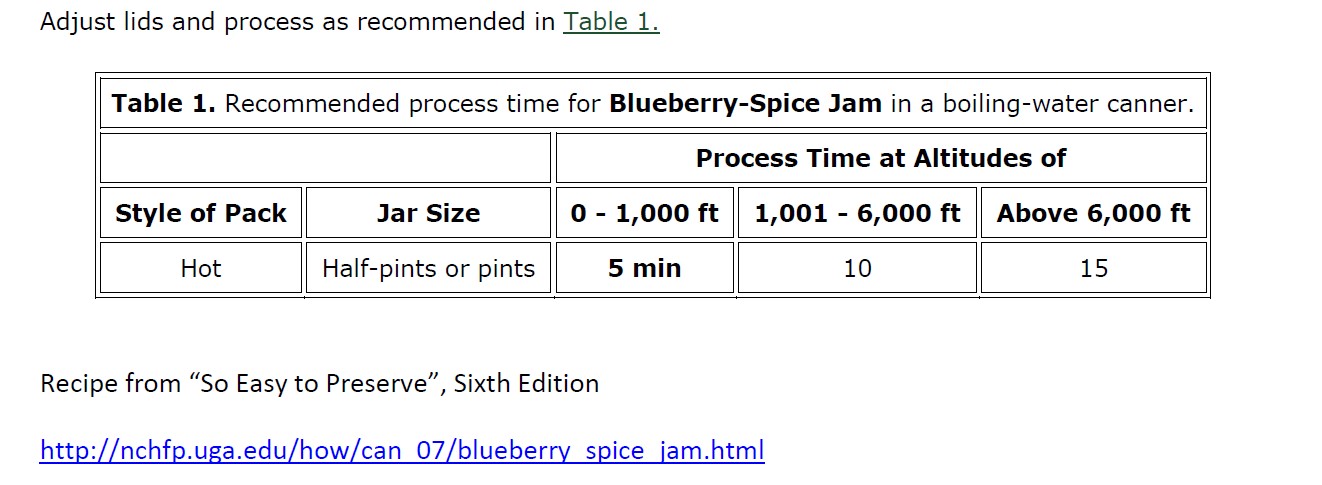 ___ Jam  	 ___ Pickles 	 	 ___ Tomatoes   	 	___ Jelly  	 	          ___ Pickles 	 	 ___ Tomatoes   	 	___ Jelly  	 	          ___ Salsa  	 ___ Vegetables   	___ Fruit Butter  	 	___ Relishes 	 ___ Vegetables   	___ Fruit Butter  	 	___ Relishes 	 ___ Fruits 	 Baking:   ___ Other    ___ Bread (yeast)     ___ Bread (quick ‐ sweet)       ___ Bread (quick – savory)  	 	            ___ Brownies        ___ Cakes          	      ___ Cobblers   ___ Cookies 	              ___ Cupcakes  	      ___ Gluten Free 	 	 	 	    ___ Pies 	     ___ Other 	 